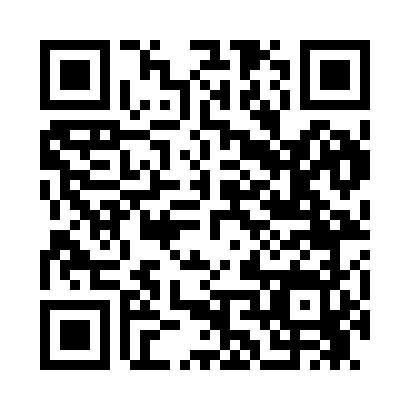 Prayer times for Second Lake, Louisiana, USAMon 1 Jul 2024 - Wed 31 Jul 2024High Latitude Method: Angle Based RulePrayer Calculation Method: Islamic Society of North AmericaAsar Calculation Method: ShafiPrayer times provided by https://www.salahtimes.comDateDayFajrSunriseDhuhrAsrMaghribIsha1Mon4:506:081:114:488:149:332Tue4:506:091:114:498:149:333Wed4:516:091:124:498:149:324Thu4:516:101:124:498:149:325Fri4:526:101:124:498:149:326Sat4:526:111:124:498:139:327Sun4:536:111:124:508:139:318Mon4:536:121:124:508:139:319Tue4:546:121:134:508:139:3110Wed4:556:131:134:508:139:3011Thu4:556:131:134:508:129:3012Fri4:566:141:134:518:129:2913Sat4:576:141:134:518:129:2914Sun4:586:151:134:518:119:2815Mon4:586:151:134:518:119:2816Tue4:596:161:134:518:119:2717Wed5:006:161:134:518:109:2718Thu5:006:171:134:518:109:2619Fri5:016:181:144:518:099:2520Sat5:026:181:144:528:099:2521Sun5:036:191:144:528:089:2422Mon5:046:191:144:528:089:2323Tue5:046:201:144:528:079:2324Wed5:056:211:144:528:079:2225Thu5:066:211:144:528:069:2126Fri5:076:221:144:528:059:2027Sat5:086:221:144:528:059:1928Sun5:086:231:144:528:049:1829Mon5:096:241:144:528:039:1830Tue5:106:241:144:528:039:1731Wed5:116:251:144:528:029:16